Ежова О.Ю. [236-130-414]Приложение 3Выписка из Санитарно-эпидемиологических правил и нормативов СанПиН 2.4.1.1249-03
"Санитарно-эпидемиологические требования к устройству, содержанию и
организации режима работы дошкольных образовательных учреждений"
(утв. Главным государственным санитарным врачом РФ 25 марта 2003 г.) (2.4.1. Гигиена детей и подростков
Детские дошкольные учреждения)Требования к одежде детей 3-7 лет в помещении (СанПиН 2.4.1.1249-03, п 2.6.12)Рекомендации к одежде при проведении физкультурных занятий на воздухе (СанПиН 2.4.1.1249-03 Приложение 19)* В числителе указано число слоев одежды выше пояса, в знаменателе - ниже пояса.Если дети недостаточно закалены, то при морозе от -7 до -15 °С первое время следует под спортивный костюм надевать шерстяную кофту, а на ноги - мягкие сапожки из кожи или войлока.Температура                                                                                                                                             воздуха°СОдежда18-20    Хлопчатобумажное белье, платье из полушерстяной или толстой хлопчатобумажной ткани, колготы, длястарших дошкольников гольфы, на ногах туфли     21-22    Хлопчатобумажное белье, платье (рубашка) из тонкой хлопчатобумажной ткани с коротким  рукавом, гольфы, на ногах легкие туфли или           босоножки                                       23 и вышеТонкое хлопчатобумажное белье или без него, легкое платье, летняя рубашка без рукавов,носки, на ногах босоножки                       Температура воздуха при скорости ветра 0,1 - 0,6м/сОдежда (число слоев)Одежда и обувь20 °С и выше*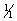 Трусы, майка, носки, спортивные туфлиот 15 до 19 °С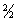 Хлопчатобумажный трикотажный тонкий спортивный костюм, майка, трусы, носки, спортивные туфлиот 10 до 14 °СХлопчатобумажный трикотажный спортивный костюм, майка, трусы, носки, спортивные туфли (кеды)от 3 до 9 °С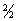 Тренировочный костюм с начесом, майка, трусы, хлопчатобумажные носки, кроссовки (кеды), шерстяная шапочка на хлопчатобумажной подкладкеот 2 до -5 °С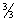 Тренировочный костюм с начесом, футболка с длинными рукавами, майка, трусы, колготки, шерстяные носки, шерстяная шапка на хлопчатобумажной подкладке, кроссовки (кеды)от -6 до -11 °С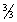 Тренировочный костюм с начесом, фланелевая рубашка, майка, трусы, колготки, шерстяные носки, кроссовки (кеды), шерстяная шапка на хлопчатобумажной подкладке, варежкиот -12 до -15 °С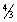 Ветровка (куртка из ткани типа болонья), тренировочный костюм с начесом, фланелевая рубашка, майка, трусы, колготки, шерстяные носки, кроссовки, шерстяная шапка на хлопчатобумажной подкладке, варежки